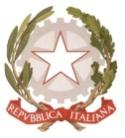 MINISTERO  DELL’ ISTRUZIONE, DELL’UNIVERSITA’, DELLA RICERCAUFFICIO SCOLASTICO REGIONALE PER IL LAZIOLICEO SCIENTIFICO STATALE“TALETE”Roma, 06.11.2019Ai docentiAgli alunniai GenitoriAlla DSGA Sig.ra P. LeoniAl personale ATASito webCIRCOLARE n. 115Oggetto:  Calendario delle Olimpiadi di Fisica e dei Giochi di Anacleto 2020Si rende noto che l’A.I.F., ente organizzatore, ha diramato le date di svolgimento delle prove di istituto relative all’oggetto.Le Olimpiadi di Fisica (Triennio) si svolgeranno il 12 Dicembre 2019.I Giochi di Anacleto (Biennio) si svolgeranno il 29 Aprile 2019.Seguiranno circolari con i particolari dell’organizzazione delle gare stesse. Referente Prof. Tassoni	 Il Dirigente scolasticoProf.  Alberto Cataneo                                                                                                           (Firma autografa sostituita a mezzo stampa                                      ai sensi dell’art.3 comma 2 del d.lgs. n.39/1993)